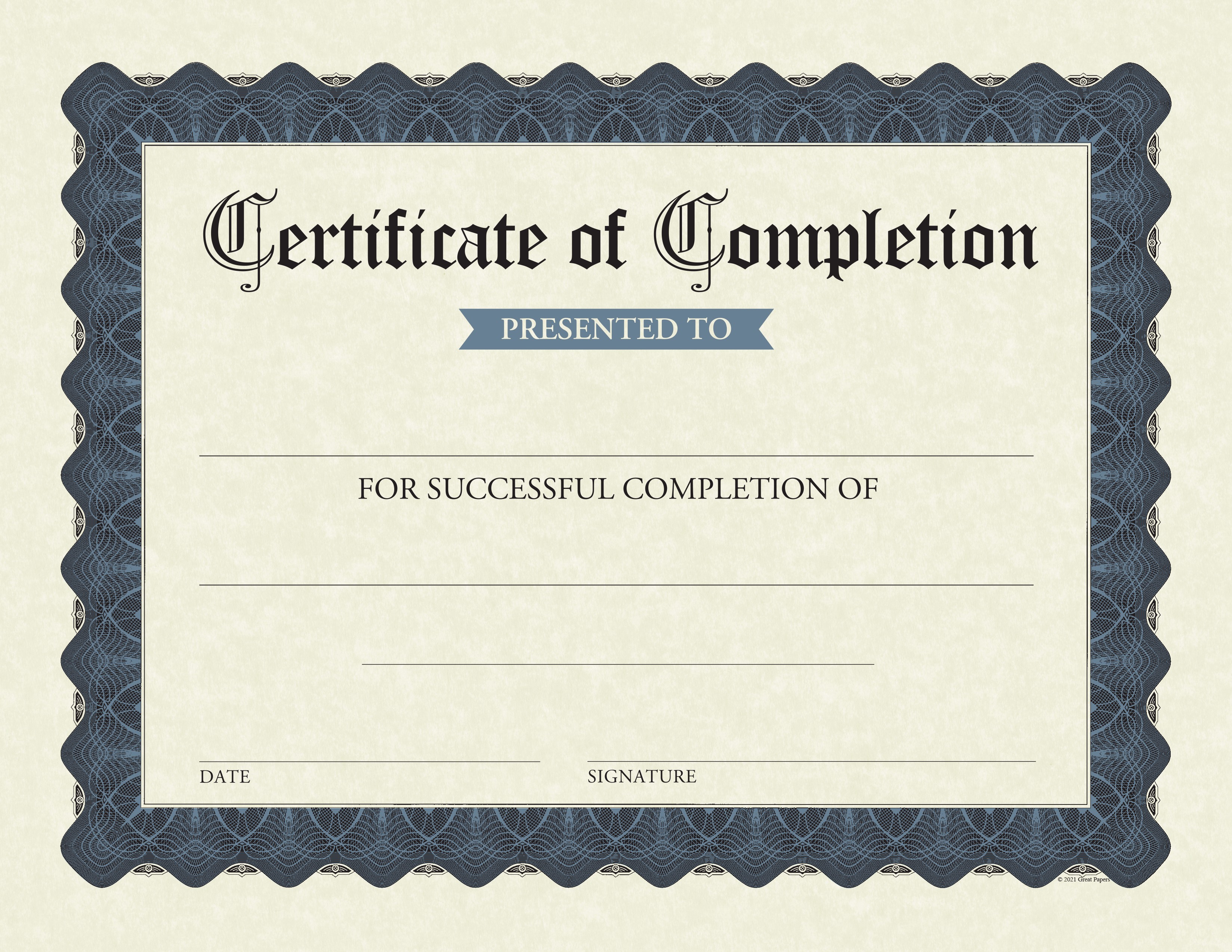 

Program of New YorkAugust 12, 2022